COMITÉ DIRECTIVO ESTATAL DEL PRI EN JALISCO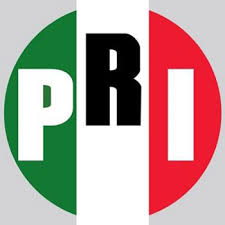                     INFORMACIÓN CURRICULARNombreApellido PaternoApellido MaternoSAÚL JOAQUÍN FIGUEROA LÓPEZSAÚL JOAQUÍN FIGUEROA LÓPEZSAÚL JOAQUÍN FIGUEROA LÓPEZÁrea de Adscripción:SECRETARIA DE FINANZAS Y ADMINISTRACIÓN Área de Adscripción:SECRETARIA DE FINANZAS Y ADMINISTRACIÓN Área de Adscripción:SECRETARIA DE FINANZAS Y ADMINISTRACIÓN Puesto: SECRETARIO DE FINANZAS Y ADMINISTRACIÓN DEL COMITÉ DIRECTIVO ESTATALPuesto: SECRETARIO DE FINANZAS Y ADMINISTRACIÓN DEL COMITÉ DIRECTIVO ESTATALPuesto: SECRETARIO DE FINANZAS Y ADMINISTRACIÓN DEL COMITÉ DIRECTIVO ESTATALEscolaridad:DOCTORADO EN NEGOCIOS Y ESTUDIOS ECONÓMICOSDOCTORADO EN CS. DE LA EDUCACIÓNMAESTRO EN ADMINISTRACIONLICENCIADO EN ADMINISTRACIÓN DE EMPRESASEscolaridad:DOCTORADO EN NEGOCIOS Y ESTUDIOS ECONÓMICOSDOCTORADO EN CS. DE LA EDUCACIÓNMAESTRO EN ADMINISTRACIONLICENCIADO EN ADMINISTRACIÓN DE EMPRESASEscolaridad:DOCTORADO EN NEGOCIOS Y ESTUDIOS ECONÓMICOSDOCTORADO EN CS. DE LA EDUCACIÓNMAESTRO EN ADMINISTRACIONLICENCIADO EN ADMINISTRACIÓN DE EMPRESASExperiencia Laboral:DIRECTOR GENERAL DE AT' A LA JUVENTUD, CONADE.PRESIDENTE DEL CLACJ, Centro L.A. y del Caribe de JuventudCOORDINADOR DE DELEGACIONES.DELEGADO FEDERAL.DIRECTOR DE CATASTRO, AYTO. DE GDL.OTRAS DIRECCIONES AYTO. de GDL y ESTADO de JALISCO.Experiencia Laboral:DIRECTOR GENERAL DE AT' A LA JUVENTUD, CONADE.PRESIDENTE DEL CLACJ, Centro L.A. y del Caribe de JuventudCOORDINADOR DE DELEGACIONES.DELEGADO FEDERAL.DIRECTOR DE CATASTRO, AYTO. DE GDL.OTRAS DIRECCIONES AYTO. de GDL y ESTADO de JALISCO.Experiencia Laboral:DIRECTOR GENERAL DE AT' A LA JUVENTUD, CONADE.PRESIDENTE DEL CLACJ, Centro L.A. y del Caribe de JuventudCOORDINADOR DE DELEGACIONES.DELEGADO FEDERAL.DIRECTOR DE CATASTRO, AYTO. DE GDL.OTRAS DIRECCIONES AYTO. de GDL y ESTADO de JALISCO.